Asociácia zamestnávateľských zväzov a združení SR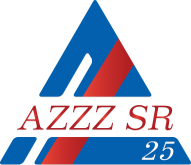 Materiály na rokovanie HSR SR  Dňa18. augusta 2016									č. 11)Stanoviskok Správe  o poľnohospodárstve a potravinárstve v Slovenskej republike za rok 2015Všeobecne k návrhu:Správa o lesnom hospodárstve  v Slovenskej republike za rok 2015  bola  vypracovaná na základe § 3 ods. 2 písm. g) zákona č. 543/2007 Z. z. o pôsobnosti orgánov štátnej správy pri poskytovaní podpory v pôdohospodárstve a rozvoji vidieka.Cieľom  správy je  poskytnúť  odbornej a laickej verejnosti objektívny obraz  o výsledkoch  hospodárenia v lesoch. Správa  uvádza plnenie zámerov v zmysle Akčného plánu Národného lesníckeho programu, analyzuje stav a vývoj lesného hospodárstva z hľadiska sociálnych, environmentálnych a ekonomických aspektov rozvoja spoločnosti. Z výsledkov vyplýva požiadavka zosúlaďovania záujmov štátu a obhospodarovateľov lesa optimalizovať  produkčné funkcie lesa (predovšetkým drevoprodukčnú) s mimoprodukčnými funkciami   lesa   (spoločenské a ekologické).   V   závere   správy  sú  zadefinované silné stránky a príležitosti lesného hospodárstva a taktiež slabé stránky a ohrozenia lesného hospodárstva.Predkladaná správa má informatívny, analytický a hodnotiaci charakter a  nemá vplyv na rozpočet verejnej správy, podnikateľské prostredie, sociálnu oblasť,  životné prostredie a informatizáciu spoločnosti. Materiál bol predmetom medzirezortného pripomienkového konania a opodstatnené pripomienky boli do materiálu zapracované. Na rokovanie Hospodárskej a sociálnej rady SR a na rokovanie vlády SR sa predkladá bez rozporov.Stanovisko AZZZ SR :Zásadné stanovisko a pripomienky ZPDaOSI. K návrhu uznesenia Vlády SR Predložený návrh označiť ako bod 1) a v texte nahradiť slovo „schvaľuje“ slovami        „berie na vedomie“.Odôvodnenie:Správa je prezentovaná len ako  informatívna a neobsahuje žiadne návrhy na schválenie Vládou SR, prípadne aj NR SR. V závere správy sú uvedené len nekonkrétne a neadresné „Odporúčania“, ktoré nie sú formulované ako stanoviská alebo rozhodnutia vlády ani samotného ministerstva, ale prevažne len ako ciele bez vyznačenia spôsobu, ako a kedy sa majú dosiahnuť.2.	Návrh doplniť bodom 2) v znení „2)  Ukladá MPRV SR predložiť návrh na obnovu znenia § 3 písm. g) zákona č. 543/2007 Z. z. o obsahu a poslaní tejto správy pred prijatím jeho úpravy.“.Odôvodnenie:Zákon č. 543/2007 Z. z. o poskytovaní podpory v pôdohospodárstve do jeho novelizácie zákonom č. 211/2013 Z. z. v § 3 písm. g) o obsahu a o účele tejto každoročnej správy zahrňoval aj predloženie „návrhov opatrení na zlepšenie“. To implicitne predpokladalo nielen poskytnúť informácie Vláde SR a NR SR o dosiahnutých výsledkoch, ale aj hodnotiť účinnosť podpory v odvetví vo vzťahu k cieľom vládnej politiky, čo v Správe ... absentuje. Bez toho sa stráca zmysel predkladania správy Vláde a NR SRII.  K niektorým čiastkovým otázkam1.  K bodu 1 správy - „Hodnotenie pozície odvetvia pôdohospodárstva a potravinárstva v hospodárstve SR“	Správa v prvej časti tradične uvádza údaje o podiele pôdohospodárstva  na hospodárstve SR a jeho medziročnú zmenu. Dokumentuje to údajmi o podiele pôdohospodárstva na HDP, na zamestnanosti a na zahraničnom obchode. Tieto údaje však vôbec necharakterizujú reálny význam a nezameniteľnosť pôdohospodárstva v jeho ekonomickej a sociálnej funkcii, pre jeho predvýrobné zázemie,  životné istoty obyvateľstva,  tvorbu a ochranu krajiny a pre stabilitu a rozvoj vidieka. Správa by mala zdôrazniť, že rozhodujúca je miera využitia produkčného potenciálu odvetví pôdohospodárstva v relácii k vývozno-dovoznému saldu v porovnaní s hospodársky vyspelejšími krajinami, nie podiel na HDP, tvorbe fixného kapitálu, zamestnanosti a niektorých iných ukazovateľoch.Pozn.: Patrí k elementárnym makroekonomickým poznatkom, že podiel poľnohospodárstva v národnej ekonomike je v hospodársky nerozvinutých krajinách  spravidla vysoký a že klesá úmerne rýchlejšiemu rozvoju ostatných odvetví, ktoré nie sú limitované prírodnými (pôda, voda, klimatické podmienky, atď.) a sociálnymi faktormi. Charakterizovanie medziodvetvovej pozície poľnohospodárstva SR týmito údajmi v spojitosti s jeho významom v národnej ekonomike je pochybné aj preto, že ponúka politikom a verejnosti zavádzajúcu predstavu, že pôdohospodárstvo v SR je v širšom hospodárskom a sociálnom kontexte len okrajové a doplnkové odvetvie. Je to nepochybne aj jedna z príčin neangažovaného postoja, najmä mestského obyvateľstva, ku krízovému stavu v našom  poľnohospodárstve a potravinárstve a k vládnej agrárnej a potravinovej politike. Informačne by bolo prínosnejšie porovnať túto pozíciu s krajinami EÚ-15, v ktorých je podiel pôdohospodárstva väčšinou nižší ako v SR a to pri aktívnom salde vývozu a dovozu poľnohospodárskych a potravinárskych výrobkov.. 2.  K bodu 2 –  Ekonomická výkonnosť poľnohospodárstva a potravinárstvaPredložená správa za r. 2015 uvádza hospodársky výsledok poľnohospodárstva za rok 2014 v čiastke  +65,7 mil. eur. V správe za rok 2014 pre Vládu SR a NR SR bola  uvedená strata v čiastke 6,7 mil. eur, vo verejnej publikácii MPRV SR tiež strata, ale v čiastke 4,7 mil. eur. Správa by mala tento rozdiel komentovať.Konštatovanie  o relatívne vysokom podiele podpôr na výnosoch poľnohospodárskych podnikov (str. 4) je opodstatnené doplniť konštatovaním, že sa z nich v rastúcej miere uhrádzajú aj ceny vstupov, úroky z úverov, nájomné a daň za užívanú pôdu a v prípade ziskových podnikov aj dane z podpôr z fondov EÚ.Pozn.:   Platenie dane z podpôr v poľnohospodárstve pred časom zákonná úprava zrušila, ale MF SR bez námietky MPRV SR uplatnilo výklad, ktorým ju „eliminovalo“. V texte o výrazných rozdieloch vo výsledkoch hospodárenia poľnohospodárskych družstiev a hospodárenia obchodných spoločností (str. 9 ods. 3) sa žiada doplniť informácia, že sa v ostatných rokoch zintenzívnil pokles zamestnanosti v poľnohospodárskej výrobe v spojitosti s útlmom živočíšnej výroby a pracovne náročnejších odvetví rastlinnej výroby aj v poľnohospodárskych družstvách, ktoré sa vnútorne premieňajú na kapitálové spoločnosti s majoritným majetkovým podielom len niekoľkých členov, obdobne ako vo väčšine obchodných spoločností a obdobne redukujú pracovne náročnejšie odvetvia výroby a zamestnanosť.Konštatovanie, že samostatne hospodáriaci roľníci svoju výrobnú činnosť už dlhodobo zameriavajú na rastlinnú výrobu (str. 12) sa žiada doplniť informáciou, že rozhodnutím MPRV SR bola od r. 2008 poskytnutá SHR s výmerou do 20 ha výnimka z podmienenosti poskytnutia priamych platieb chovom hospodárskych zvierat, čo významne podporilo zvýšenie počtu takýchto SHR, výmery ich vlastnej alebo prenajatej pôdy a priamych platieb j na úkor podnikov s výmerou obhospodarovanej pôdy nad 20 ha, kde  sa táto podmienka musí splniť.V časti o pôde a vlastníckych vzťahoch (str. 13-14) sa žiada doplniť informáciu o výmere produkčne nevyužívanej poľnohospodárskej pôdy (dôsledkoch jej zanedbania).3.   K časti o rozvoji vidieka V texte o podpore projektových opatrení sa uvádza počet zmlúv, resp. projektová výška podpôr (str. 25), absentuje však aspoň stručná charakteristika ich vecného zamerania a efektívneho prínosu na produkciu výroby.4.  K rozpočtovým výdavkom a vnútroštátnej podpore (str. 30-32)Informačný prínos správy o vnútroštátnej podpore by sa zvýšil porovnaním jej relatívnej výšky s údajmi o takejto podpore v niektorých krajinách EÚ-15, ale aj v ČR a v PĽR. 5.  K bodu 7 – poľnohospodársky príjem na pracovníkaSpráva tradične uvádza medziročnú zmenu príjmu podľa členských krajín EÚ. Neposkytuje však informáciu o výške tohto príjmu, čo podstatne oslabuje význam sledovania uvedeného ukazovateľa.6.  K bodu 8 – predbežné vyhodnotenie „Koncepcie ...“ z r. 2013 a „Akčného plánu .... na r. 2014-2020“ Správa neuvádza, aký reálny pokrok sa dosiahol v plnení zámerov „Koncepcie ....“ a „Akčného  plánu“ za roky 2013-2015. Informuje len o tom, aké programové zámery na ich realizáciu MPRV SR rozpracovalo (str. 36-39). Realitou je, že hlavné zámery programového vyhlásenia vlády z roku 2012 zostávajú len na papieri. Kríza poľnohospodárskeho odvetvia a potravinárskeho priemyslu ako celkov sa prehlbuje, a len malá časť podnikov ekonomicky prosperuje. V rozpore s proklamáciami a novými iniciatívami vedenia MPRV SR po roku 2012 v praxi nejde o politiku reálneho pozitívneho obratu.  Informáciu o opatreniach na riešenie mliečnej krízy (str. 36), ktorá je zastaraná, je potrebné    aktualizovať. Obsahove by sa mala zamerať na prezentáciu opatrení, ktoré SR žiada prijať na úrovni orgánov EÚ a v domácej podpore aspoň na udržanie zdecimovaných stavov dojníc, nie na podporu zvyšovania prebytkov mlieka podporou dojivosti v najlepších chovoch pri ďalšom znižovaní počtu kráv s podpriemernou dojivosťou, osobitne v oblasti s krmovinovou bázou lúk  a pasienkov, t. j. hlavne v horských a podhorských oblastiach. Výzva chovateľom, aby našli východisko z krízy  zefektívnením chovov a požiadavka, že „všeobecne musí nastať stabilizácia celého mliečneho sektora nielen v rámci EÚ, ale aj v celosvetovom meradle“ nepatrí do správy pre vládu a NR SR.7.  K bodu 9 – závery a odporúčania„Závery“ sú formulované ako opakované konštatovanie faktov uvedených v jednotlivých častiach správy, nie ako odpočet plnenia programových zámerov štátnej agrárnej politiky, hodnotenie účinnosti prijatých opatrení a otvorených problémov, ktoré je potrebné riešiť.Predložená správa neobsahuje hodnotenie reálneho prínosu „Odporúčaní“ , uvedených  v správe za rok 2104, ktoré by mali byť považované za realizačné opatrenia. Tieto vlaňajšie odporúčania uvádza správa opakovane takmer bez zmeny.   ZPDaOS SR žiada, aby MPRV SR zahrnulo do „Správy ....“ v stati  „Odporúčania“  tieto ďalšie opatrenia:predložiť vláde - návrh na zvýšenie limitu viazaných platieb v rámci I. piliera z 13% na 25% s určením na podporu chovov hovädzieho dobytka, oviec a ošípaných; pri požiadavke na notifikáciu tejto zmeny v orgánoch EÚ uplatniť úpravu Nariadenia EP a Rady (EÚ) č. 1307/2013 (body 18 a 49 o cieľoch a režimoch podpory a čl. 14 o pružnosti medzi piliermi podpory),-  návrh na zvýšenie spoluúčasti zdrojov zo ŠR SR na výdavkoch z PRV na r. 2014 - 2020  z 25%  na 40%  s určením na projektové a iné podpory na zlepšenie stavu v chove dobytka, t. j. na 80% limitu tejto spoluúčasti určeného  príslušným nariadením,-  návrh  programu udržania súčasných a obnovy zrušených chovov kráv v horských oblastiach SR s veľkou výmerou trvalých trávnych porastov v rámci II. piliera podpornej politiky, vrátane investičnej podpory spracovania mlieka, primeranej kompenzácie vyšších nákladov na zvoz mlieka a prepravu mliečnych výrobkov v súlade s „Nariadením EP z 11. decembra 2013 o zachovaní produkcie mlieka v horských a znevýhodnených oblastiach“ ako i „Uznesenia EP z 10.5.2016 o politike súdržnosti v horských regiónoch EÚ“.Pozn.:  Nariadenie obsahuje výzvu orgánom členských štátov na takéto osobitné podporné opatrenia v  v spojitosti s pripravovaným zrušením kvót  na mlieko, na ktorú MPRV v návrhu PRV SR na roky 2014 – 2020 nereagovalo,-   návrh systémových opatrení na riešenie „ mliečnej krízy“ s tým, že hlavným cieľom je minimálne udržať stavy kráv vo všetkých chovoch zvýšenou podporou na kravu v takej výške, aby kompenzovala rozdiel medzi priemernou cenou mlieka a priemernými nákladmi na chov dojnice a na chov kráv bez trhovej produkcie mlieka a nie podpora ďalšieho zvyšovania prebytkovej produkcie mlieka zvyšovaním dojivosti dojníc, komplexne analyzovať prínosy a útlmové vplyvy SPP a domácich podporných opatrení na plnenie programových zámerov v pôdohospodárstve, spracovaní poľnohospodárskych výrobkov, v miere sebestačnosti a vo vývozno-dovoznej pozícii SR pri základných potravinách,  na kvalitu výživy obyvateľstva; nadväzne  pripravovať  návrhy na systémové zmeny v  SPP a domácej agrárnej politike najneskôr k 1.1. 2018. Záver :AZZZ SR po zapracovaní pripomienok odporúča materiál na ďalšie legislatívne konanie. 